GOBI API with OCLC Bib Record and Alma ebook single title workflowSearch for the portfolio.  Notice that it is inactive unavailable local portfolio icon.  Review the order to find which provider / collection to use.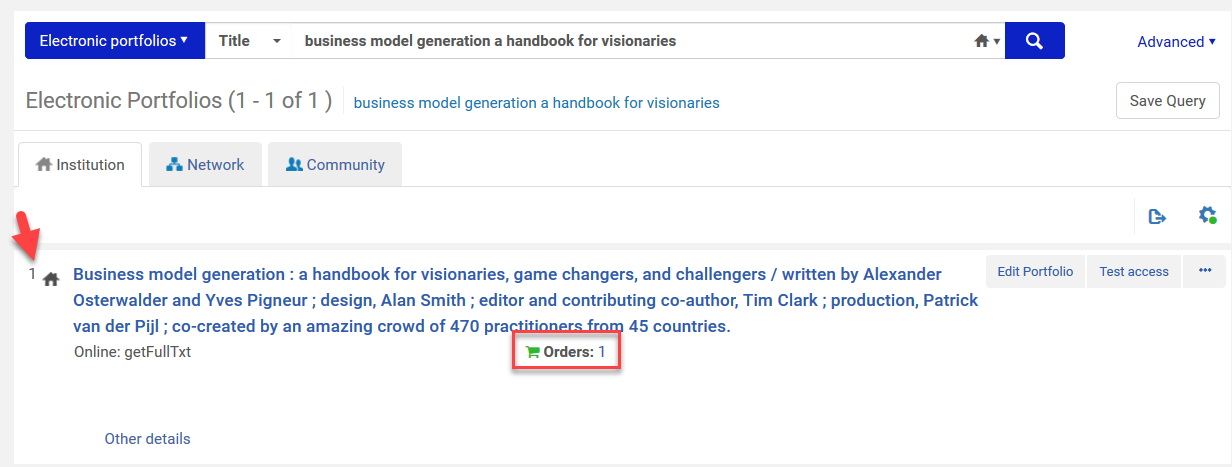 Confirm the OCLC bib record is satisfactory.  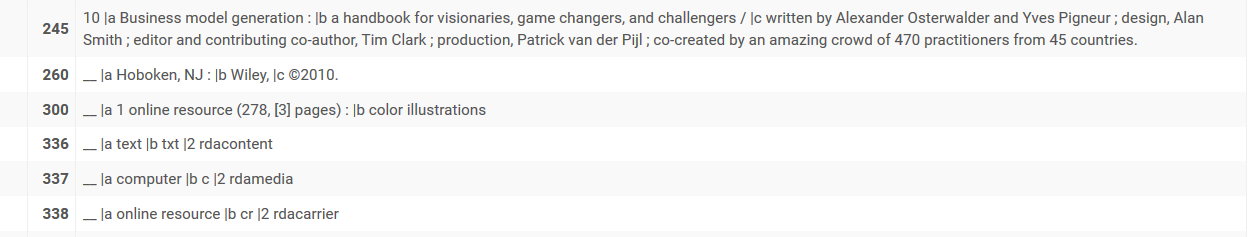 Additional fields confirming the OCLC bib record is satisfactory.  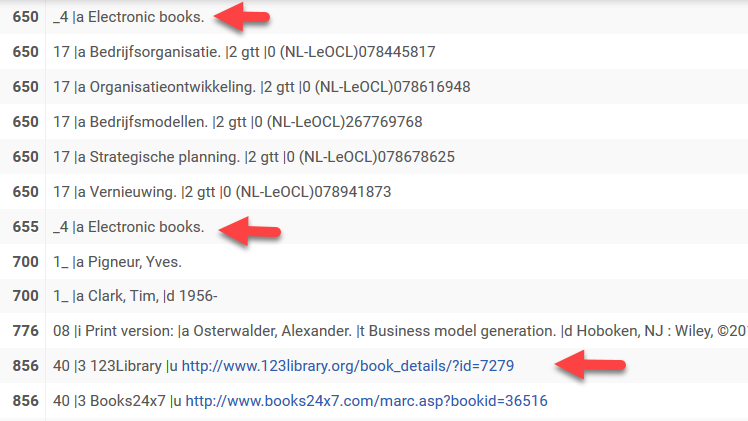 Next, in the “… menu”, select the “Link to Community”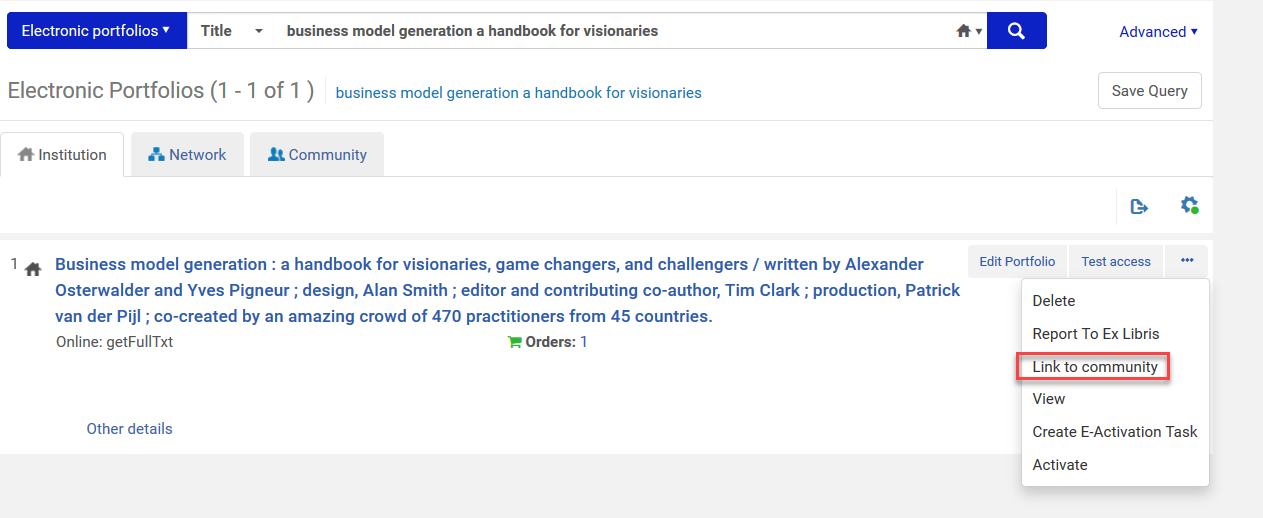 Select the CZ collection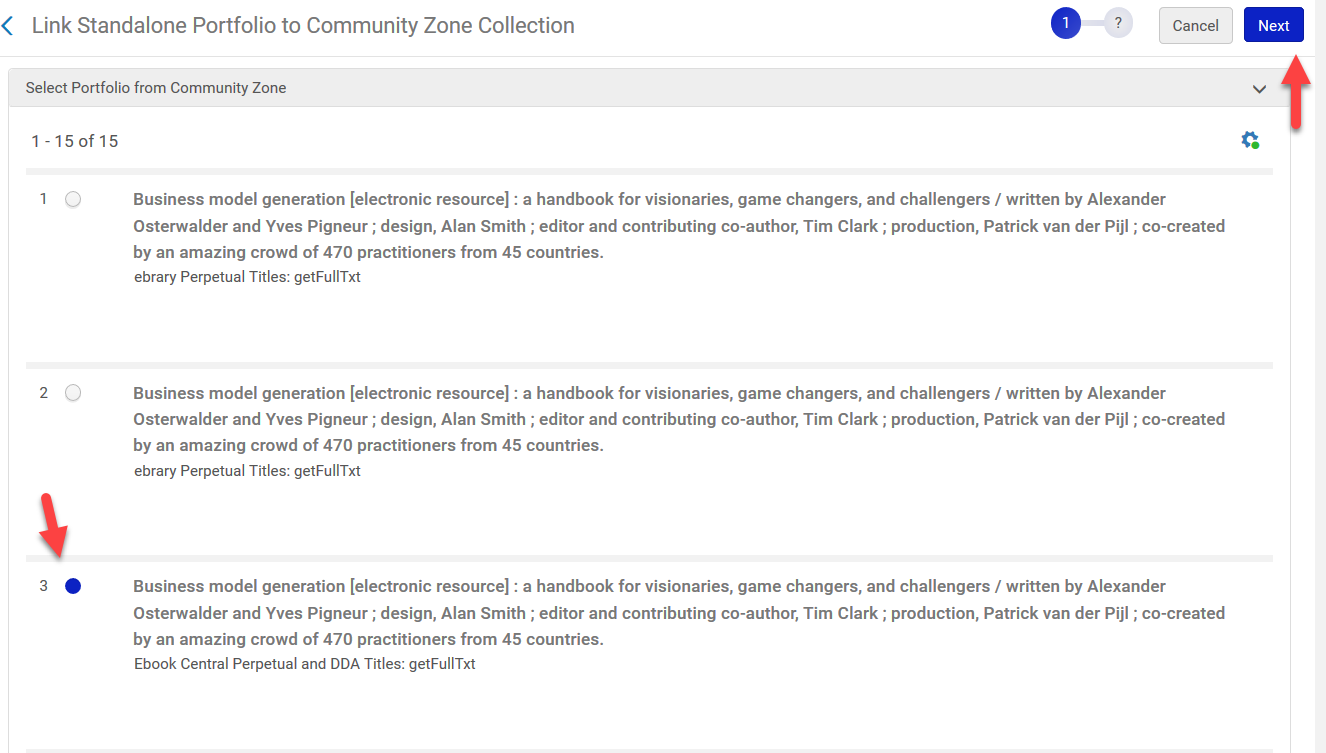 Confirming you selected the correct CZ collection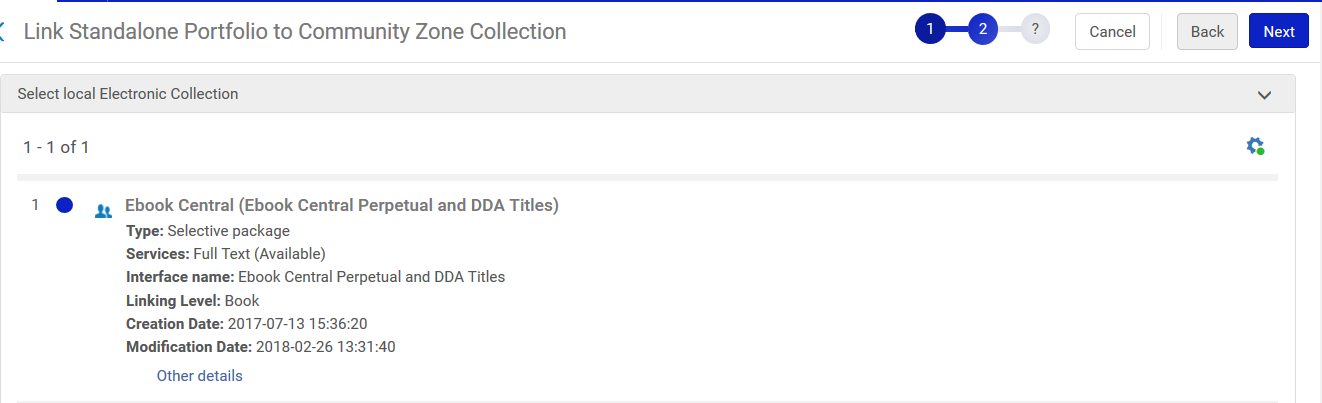 Finish linking to the CZ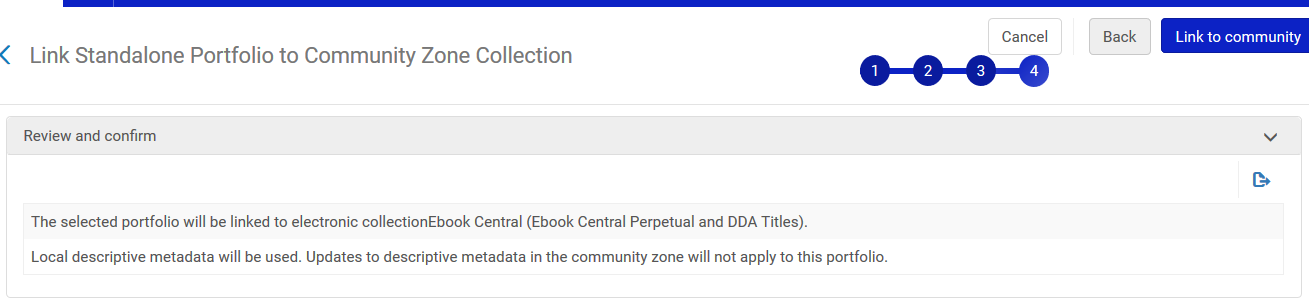 Notice the local icon is now a CZ icon. Search again for the portfolio.   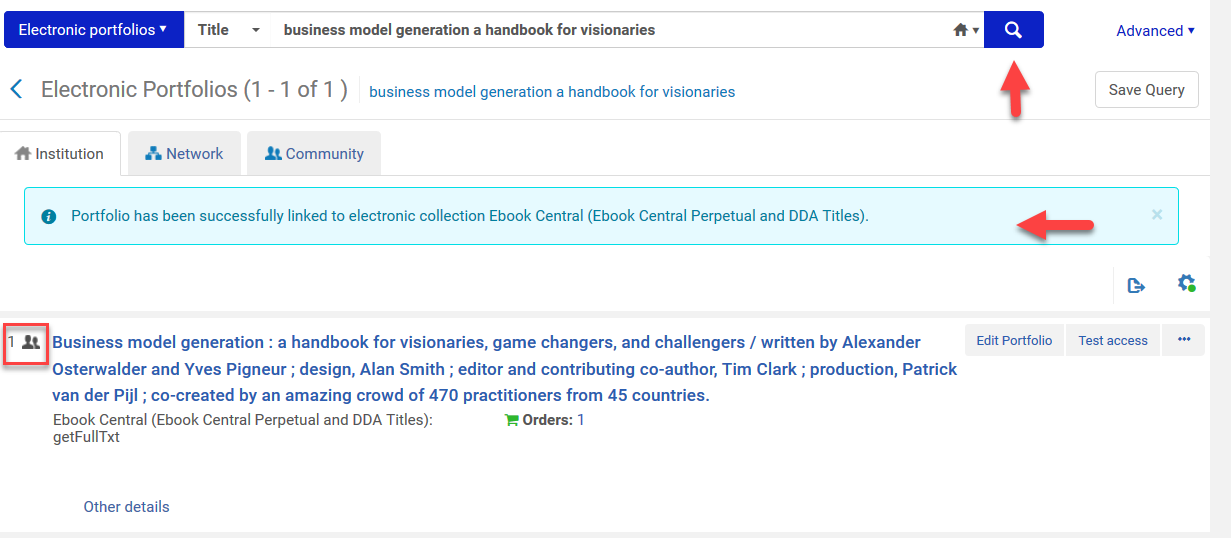 Activate the portfolio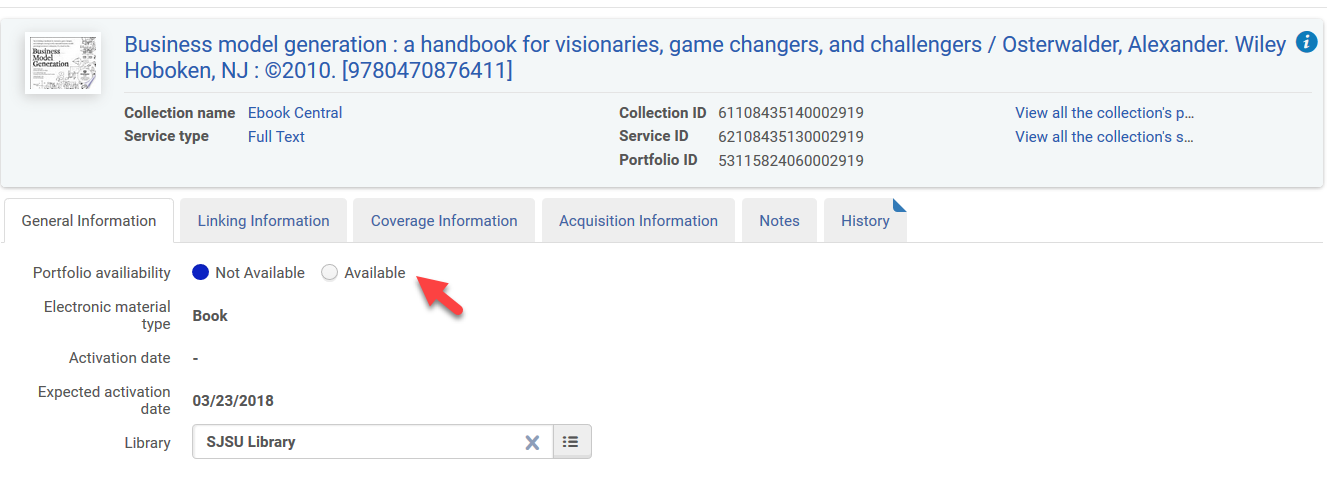 Test access.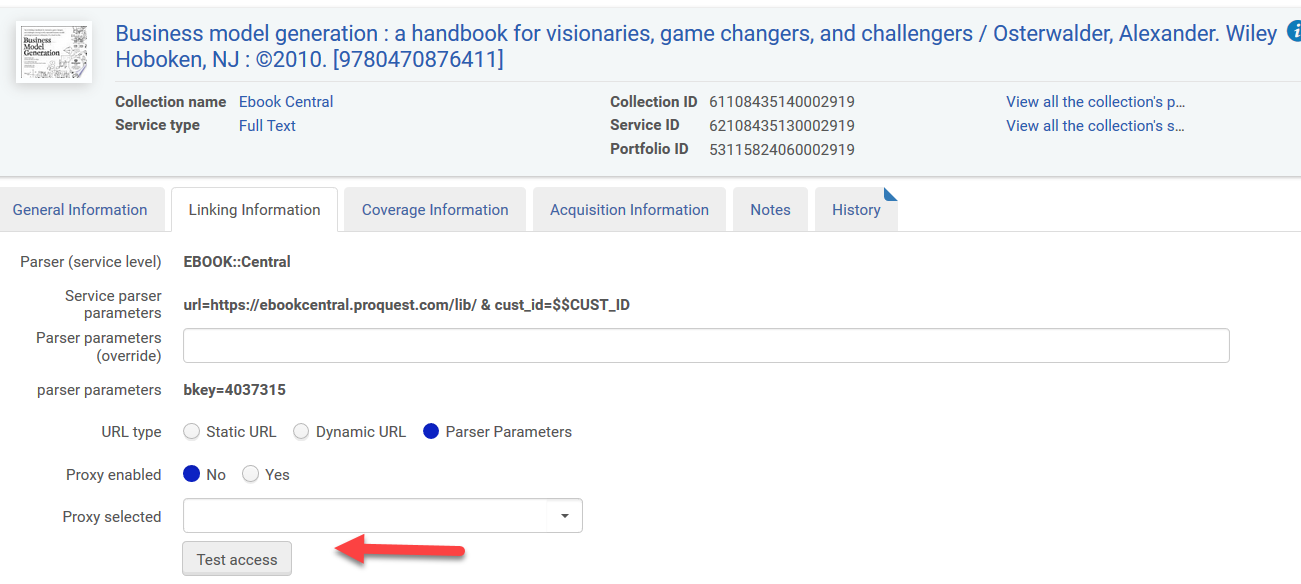 Be sure to select DONE from the Electronic Resource Activation Task List.  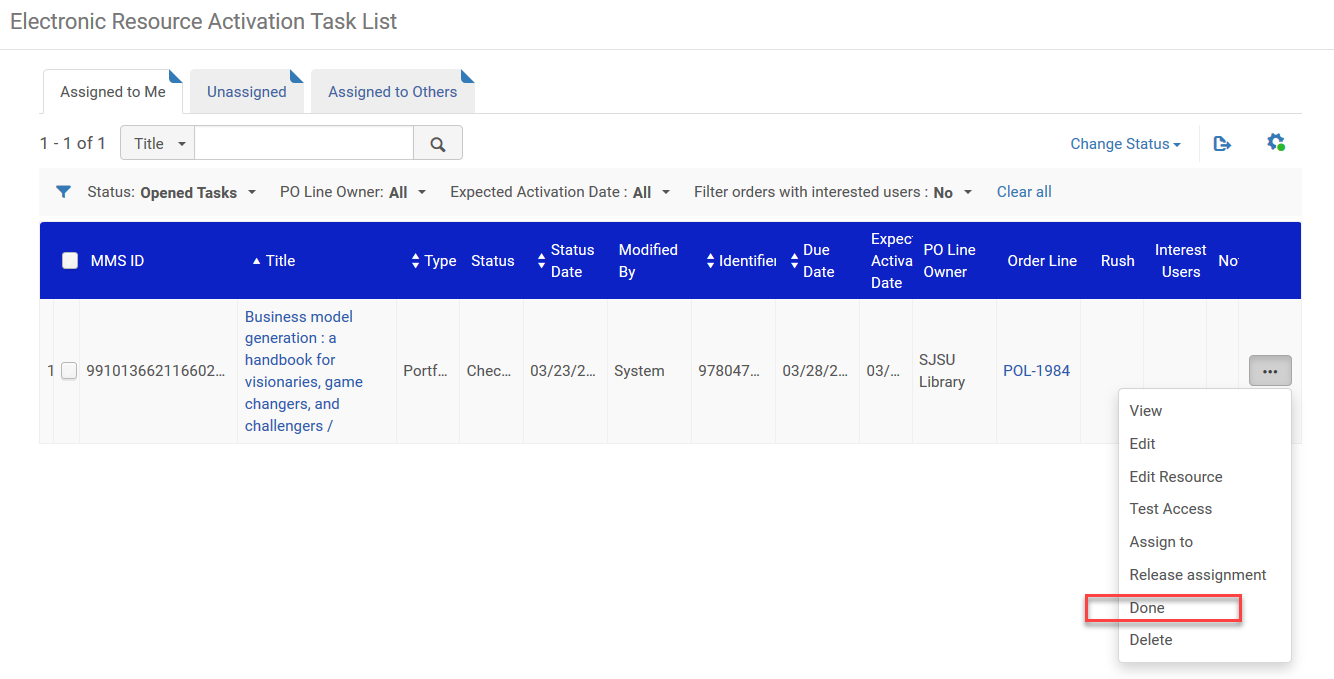 